САРАТОВСКАЯ ГОРОДСКАЯ ДУМАРЕШЕНИЕ25.03.2022 № 14-165г. СаратовО внесении изменений в решение Саратовской городской Думы от 27.05.2010 № 51-606 «Об использовании земельных участков, расположенных 
в границах территорий общего пользования муниципального образования «Город Саратов»В соответствии со статьей 24 Устава муниципального образования «Город Саратов» Саратовская городская Дума РЕШИЛА:1. Внести в Приложение к решению Саратовской городской Думы 
от 27.05.2010 № 51-606 «Об использовании земельных участков, расположенных в границах территорий общего пользования муниципального образования «Город Саратов» (с изменениями от 29.09.2011 № 7-75, 06.02.2014 № 32-362, 29.05.2014 № 36-413, 18.06.2020 № 68-548, 27.08.2021 № 92-756) изменения, дополнив пункт 1.7 дефисами следующего содержания: «- передвижных цирков, передвижных зоопарков и передвижных луна-парков;- сезонных аттракционов.».2. Настоящее решение вступает в силу со дня его официального опубликования.ПредседательСаратовской городской Думы                                                      Д.Г. КудиновГлава муниципального образования «Город Саратов»                                                          М.А. Исаев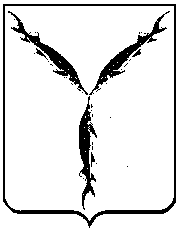 